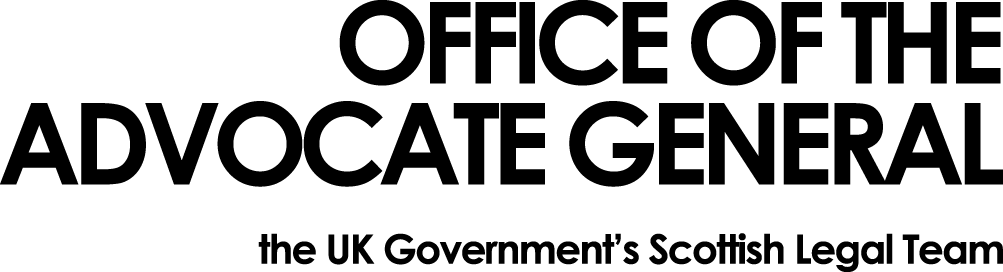 Dear REDACTEDFreedom of Information Request Thank you for your email of 12 January 2015 requesting information under the Freedom of Information Act 2000 (FOIA).  You asked: “Under the Freedom of Information Act I would like to request thenumber of suspected cyber attacks made against the office of theAdvocate General for Scotland in each of the last five years.These cyber attacks could be made against the department’s IT systemsor any targeted at department-held information.Please state if the department has a formal response procedure headedby a nominated person in the event of a cyber incident or if one issuspected. If so please outline this procedure.For each year please state how many times formal procedures have beeninvoked because of a suspected or actual cyber incident. If possible,please state how many of these were internal incidents and how manywere external.”Having completed our search for information I can tell you that we do not hold the information you have requested.The Office of the Advocate General's Information Technology is provided by the Scottish Government.  All requests for information in relation to Information Technology, including cyber-attacks should be submitted to them. You can use the link below to go to their FOI site.http://www.scotland.gov.uk/About/Information/FOIYou may, if dissatisfied with the treatment of your request, ask the Office of the Advocate General to conduct an internal review of its decision.  The internal review will be conducted by someone other than the person who took the initial decision.  Requests for internal review should be addressed to the Information Officer, Office the Advocate General, Victoria Quay, Edinburgh, EH6 6QQ.If following the internal review you remain dissatisfied with the treatment of your request by OAG then you may take your complaint to the Information Commissioner, whose address is Wycliffe House, Water Lane, Wilmslow, Cheshire, SK9 5AF.  Details of the complaints procedure can be found here:http://www.ico.gov.uk/complaints/freedom_of_information.aspxYours sincerelyREDACTEDREDACTEDArea G-GOAGVictoria Quay EH6 6QQDate 26.01.16